ОБЩИЕ СВЕДЕНИЯ О ПРЕПОДАВАТЕЛЕУченая степень: -Ученое звание: -Курсы повышения квалификации:«Основы оказания первой помощи» (ФГБОУ ВО «ВГАФК», 2019 г.);«Педагогическая деятельность в профессиональном образовании и дополнительном профессиональном образовании (преподаватель высшей школы)» (ФГБОУ ВО ВГАФК Минспорта России, 2020 г.);«Информационное и нормативно-правовое сопровождение инклюзивного высшего образования» (ГЦОЛИФК, 2020 г.);«Адаптивная физическая культура: физкультурно-оздоровительные мероприятия, спорт» (ФГБОУ ВО «ВГАФК» 2021 г.);«Современные технологии спортивной подготовки в баскетболе 3х3» (ФГБОУ ВО «ВГАФК» 2023 г.).«Функциональная подготовка спортсмена в различных видах спорта» (ФГБОУ ВО «ВГАФК» 2023 г.).Курсы профессиональной переподготовки:«Преподаватель высшей школы» (ФГБОУ ВО «ВГАФК» 2020 г.);«Тренер по адаптивному спорту» (ФГБОУ ВО «ВГАФК»  2022 г.).ОБРАЗОВАТЕЛЬНАЯ ДЕЯТЕЛЬНОСТЬ:Перечень УМК по дисциплинам, реализуемым Академией ОПОП, подготовленным лично или в соавторстве: – «Теория и методика избранного вида спорта (баскетбол)» Направление подготовки 49.03.01 Физическая культура, Профиль подготовки «Спортивная подготовка в избранном виде спорта», «Менеджмент в физической культуре и спорте» 2021 г.;– «Теория и методика избранного вида спорта баскетбол»  Направление подготовки 49.03.04 Спорт, профиль подготовки «Спортивная подготовка в избранном виде спорта» 2022 г.;– «Теория и методика обучения базовым видам спорта: спортивные и подвижные игры (баскетбол)» Направление подготовки 49.03.01 Физическая культура, профиль подготовки «Спортивная подготовка в избранном виде спорта», «Физкультурное образование», «Менеджмент в физической культуре и спорте» 2021 г.Перечень учебных изданий:Буров, А.В., Ализар, Т.А., Орлан, И.В. Рабочая тетрадь. Теория и методика избранного вида спорта: гандбол (1 курс): рабочая тетрадь / Ализар Т.А., Буров А.В., Орлан И.В.  -  Волгоград: ФГБОУ ВО «ВГАФК», 2020. – 47 с.Буров,  А.В., Калинин, В.Е.,Орлан, И.В., Баскетбол: методика обучения тактическим действиям в нападении (учебно-методическое  пособие) Волгоград: ФГБОУ ВО «ВГАФК», 2021. – 96 с.Буров, А.В.,  Ализар, Т.А. Гандбол: методика обучения тактике игры в нападении: (учебно-методическое пособие) Волгоград: ФГБОУ ВО «ВГАФК», 2021. – 91 с.Болгов, А.Н., Буров, А.В., Калинин, В.Е. Баскетбол: методика обучения тактическим действиям в защите: учебное пособие /  Волгоград: ФГБОУ ВО «ВГАФК», 2022. – 96 с.Болгов, А.Н., Буров, А.В., Калинин, В.Е. Методика обучения элементам техники игры в баскетбол: учебное пособие / Волгоград: ФГБОУ ВО «ВГАФК», 2022. – 123 с.Болгов, А.Н. Организационно-методические аспекты планирования урока по баскетболу в общеобразовательной школе: учебно-методическое пособие / А.Н. Болгов, А.В. Буров, В.Е. Калинин. – Волгоград: ФГБОУ ВО «ВГАФК», 2023. – 107 с.Баскетбол: методика обучения тактике игры: Учебно-методическое пособие / А.Н. Болгов, И.В. Орлан, А.В. Буров, В.Е. Калинин. – Волгоград: ФГБОУ ВО «ВГАФК», 2023. – 148 с.Ализар Т.А., Буров А.В. Гандбол: подготовка вратаря: учебно-методическое пособие / Т.А. Ализар, А.В. Буров. – Волгоград: ФГБОУ ВО «ВГАФК», 2024. – 106 с.Методико-практические особенности развития выносливости в процессе физической подготовки баскетболистов: учебно-методическое пособие / А.Н. Болгов, И.В. Орлан, А.В. Буров, В.Е. Калинин. – Волгоград: ФГБОУ ВО «ВГАФК», 2024. – 108 с.Теоретико-методические основы физической подготовки баскетболистов: учебное пособие / А.Н. Болгов, И.В. Орлан, А.В. Буров, В.Е. Калинин. – Волгоград: ФГБОУ ВО «ВГАФК», 2024. – 123 с.Проведенные открытые занятия:19.09.2022 г.  Практическое занятие «Методика обучения технике ловле-передачи мяча на месте в баскетболе» (Дисциплина «ТиМ ОБВС: баскетбол» ОПОП по направлению подготовки 49.03.01 Физическая культура 3 курс, группа 307).ОРГАНИЗАЦИОННО-ПЕДАГОГИЧЕСКАЯ ДЕЯТЕЛЬНОСТЬ Тренер-инструктор научно-практического центра адаптивной физической культуры для детей с ограниченными возможностями «Без Границ»  (с 2020 г. по настоящее время).        –  Руководитель Грантового проекта Межрегиональный баскетбольный турнир среди мальчиков 2013 г.р., посвященного 80-летию Сталинградской битвы «Высота 102».        – Вхождение в рабочую группу спортивно-творческого форума «Страна Победителей».        – Ответственный за проведение студенческих соревнований по баскетболу 3х3 в рамках празднования Международного дня студенческого спорта 2023.        – Вхождение в состав рабочей группы по подготовке и проведению «Спортивно-творческого форума для обучающихся вузов, подведомственных Минспорту РФ в период с 31.01.2023 по 03.02.2023.       – Главный секретарь первенства ФГБОУ ВО «ВГАФК» по баскетболу среди мужских и женских команд не специализирующихся кафедр ФГБОУ ВО «ВГАФК» «Баскетбол студентам».НАУЧНО-ИССЛЕДОВАТЕЛЬСКАЯ ДЕЯТЕЛЬНОСТЬБуров, А.В. Совершенствование системы подготовки специалистов в игровых видах спорта на основе информационно-мониторингового контроля образовательного процесса и отставленной обратной связи профессионального становления  (30.06.2020 г. ААААА20-1230063090053-7)      – Ализар, Т.А. Показатели соревновательной деятельности высококвалифицированных гандболисток и их значение для спортивной практики / Т.А. Ализар, А.В. Буров // Подготовка олимпийского резерва: спортивно-педагогические, медицинские и управленческие аспекты [Текст]: материалы Международной научно-практической конференции. ФГБОУ ВО «ВГАФК»,  – Волгоград, 2022 года. – С. 60-63.      – Управление соревновательным процессом в спортивных играх в период антироссийских санкций / Т.А. Ализар, В.Е. Калинин, А.В. Буров, В.Ю. Зубарев // Подготовка олимпийского резерва: спортивно-педагогические, медицинские и управленческие аспекты [Текст]: материалы Международной научно-практической конференции. ФГБОУ ВО «ВГАФК», – Волгоград, 2022. – С. 174-179.      – Методика использования гипоксической маски в тренировочном процессе баскетбольной студенческой команды / А.В. Буров, И.В. Орлан, Н.А. Ларин, А.С. Орлан // Физическое воспитание и спортивная тренировка. – 2022. – 4(42). – С. 17-25.      – Орлан И.В. Гипоксическая тренировка баскетболистов студенческой команды с использованием гипоксической маски и дыхательного тренажера «Самоздрав» / И.В. Орлан, А.В. Буров // Актуальные медико-биологические проблемы спорта и физической культуры. Сборник материалов Всероссийской с международным участием конференции. Часть 1. Волгоградская государственная академия физической культуры, 2023. – С. 77-84.      – Орлан И.В. Повышение работоспособности баскетболистов студенческой команды на основе применения различных методов гипоксической тренировки / И.В. Орлан, А.В. Буров // Физическая культура и спорт в XXI веке: актуальные проблемы и пути решения: сборник материалов II-й Международной научно-практической конференции (19-20 октября 2022 года). – Часть 1 / под общей ред. Горбачевой В.В., Борисенко Е.Г. – Волгоград: ФГБОУ ВО «ВГАФК», 2022. – С. 152-155.        – Буров А. В. Влияние гидрореабилитации на двигательные способности детей 10-12 лет с диагнозом детский церебральный паралич / А.В. Буров, В.А. Овчаров, А.А. Мартынов // Подготовка олимпийского резерва: спортивно-педагогические, медико-биологические и управленческие аспекты: сборник материалов I-й Международной научно-практической конференции (14 июня 2023 года). – Часть 2 / под общей ред. Горбачевой В.В., Борисенко Е.Г. – Волгоград: ФГБОУ ВО «ВГАФК», 2023. – С. 171-175.       – Буров А.В. Влияние гидрореабилитации на показатели дыхательной системы детей с проявлением аутизма / А.В. Буров, В.А. Овчаров, А.А. Мартынов // Подготовка олимпийского резерва: спортивно-педагогические, медико-биологические и управленческие аспекты: сборник материалов I-й Международной научно-практической конференции (14 июня 2023 года). – Часть 2 / под общей ред. Горбачевой В.В., Борисенко Е.Г. – Волгоград: ФГБОУ ВО «ВГАФК», 2023. – С. 175-178.          – Болгов А.Н. «Челночный бег» как универсальное средство физической подготовки баскетболистов / А.Н. Болгов, А.В. Буров, А. М. Карагодина // Теория и практика физической культуры. – Москва. – 2023. – №4. – С. 66– Лаврентьева Д.В., Ализар Т.А., Буров А.В. Динамика развития скоростной выносливости гандболисток 15-16 лет в подготовительном периоде макроцикла тренировки // Физическая культура и спорт в XXI веке: актуальные проблемы и пути решения: сборник материалов III-й Международной научнопрактической конференции (25-26 октября 2023 года). – Часть 1 / под общей ред. Горбачевой В.В., Борисенко Е.Г. – Волгоград: ФГБОУ ВО «ВГАФК», 2023 – 458 с.          – Орлан И.В., Буров А.В., Хожайнов Д.А. Методика развития специальной выносливости у волейболистов на основе применения блочно-модульного подхода. Физическое воспитание и спортивная тренировка. – 2024. – 5(47). – С. 00-00.ОБЩЕСТВЕННОЕ И ПРОФЕССИОНАЛЬНОЕ ПРИЗНАНИЕГрамота Председателя Комитета по физической культуре и спорту Администрации Волгоградской области (11.08.2018 г.)Сертификат участника итогового форума «Ассоциации волонтеров-профессионалов в сфере физической культуры и спорта» Всероссийского конкурса молодежных проектов среди образовательных организаций высшего образования (12.2018 г.)Почетная грамота ректора ФГБОУ ВО «ВГАФК» (20.10.2020 г.)Удостоверение ВФСК ГТО (03.03.2021 г.)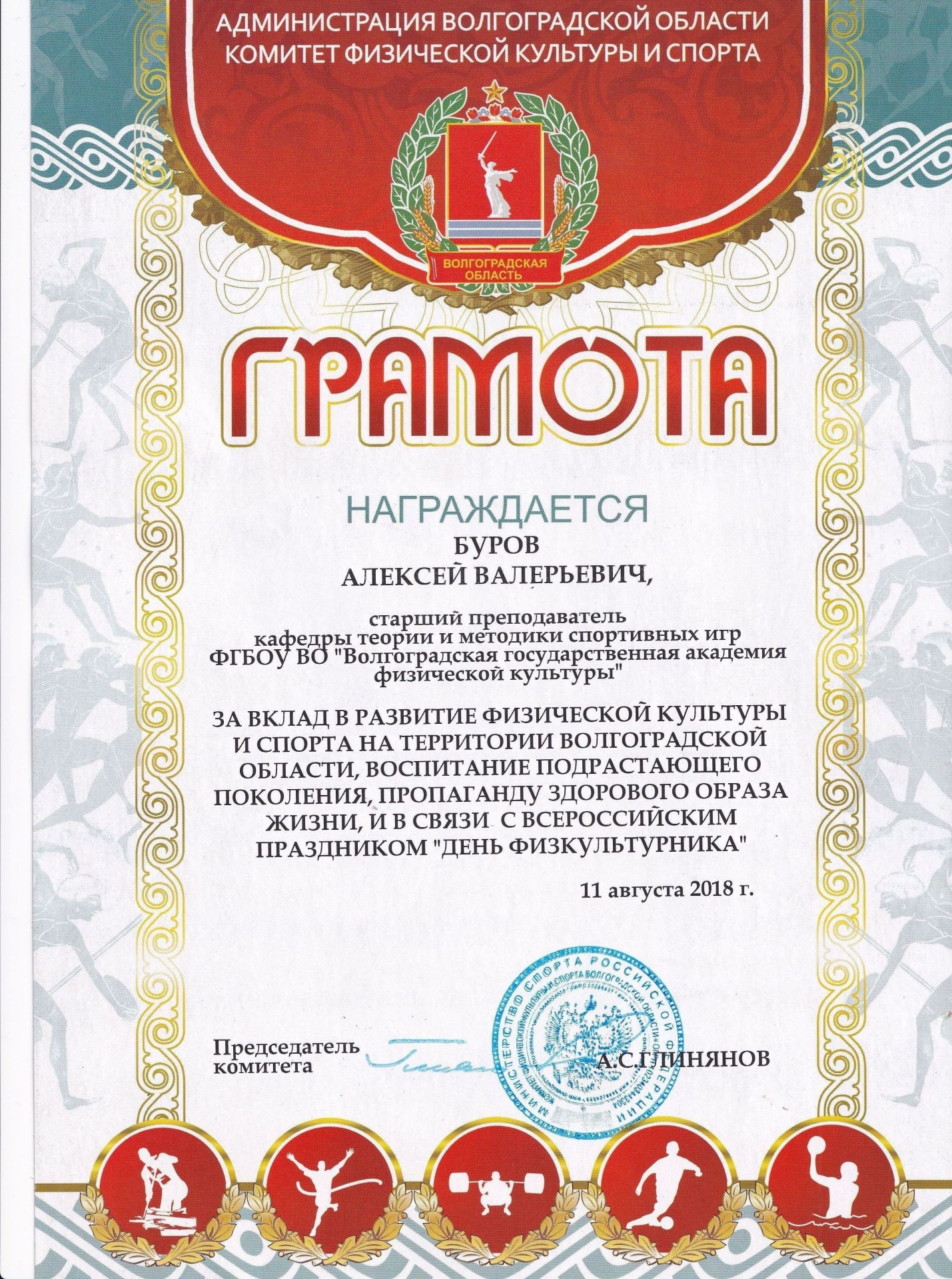 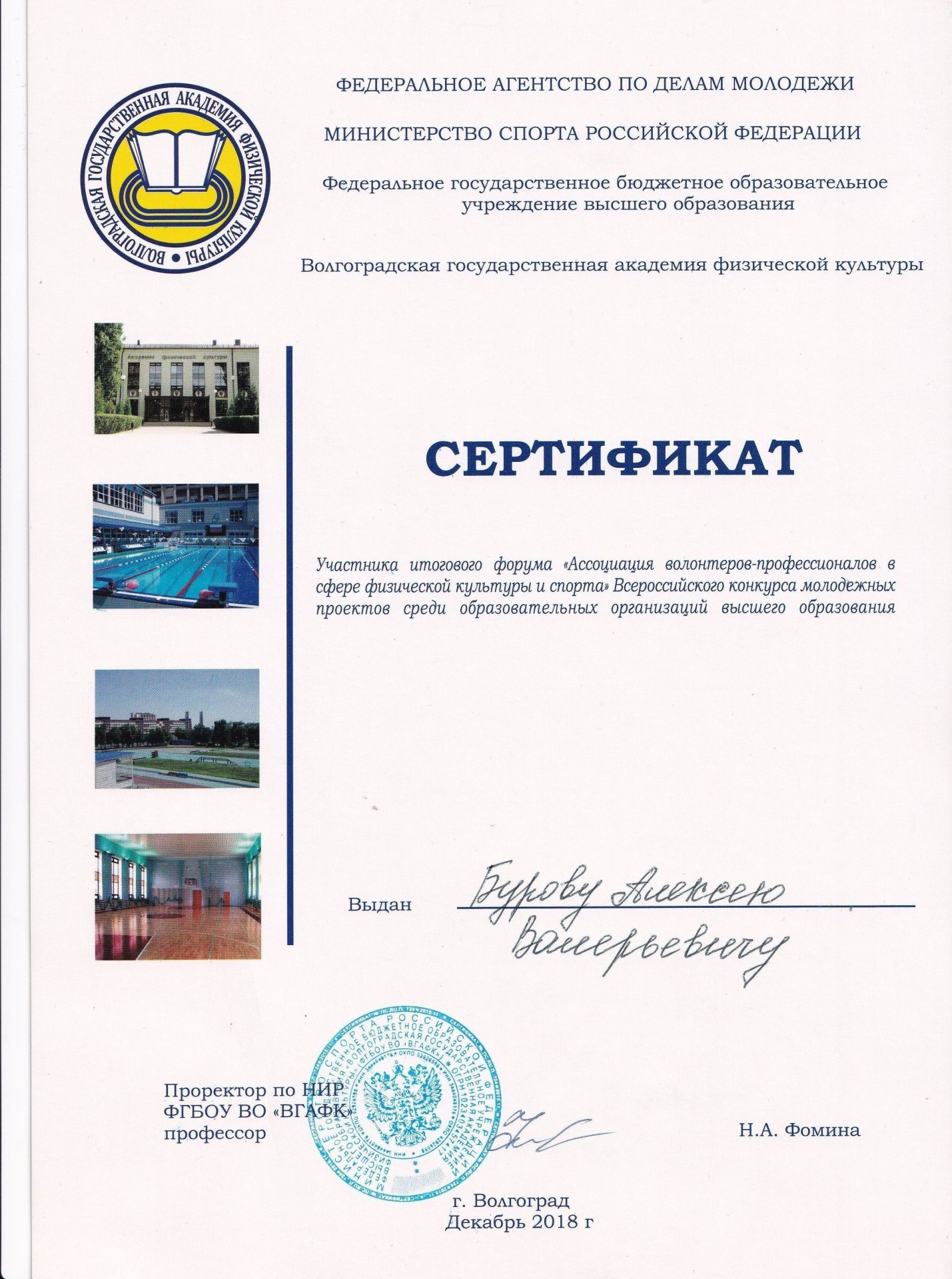 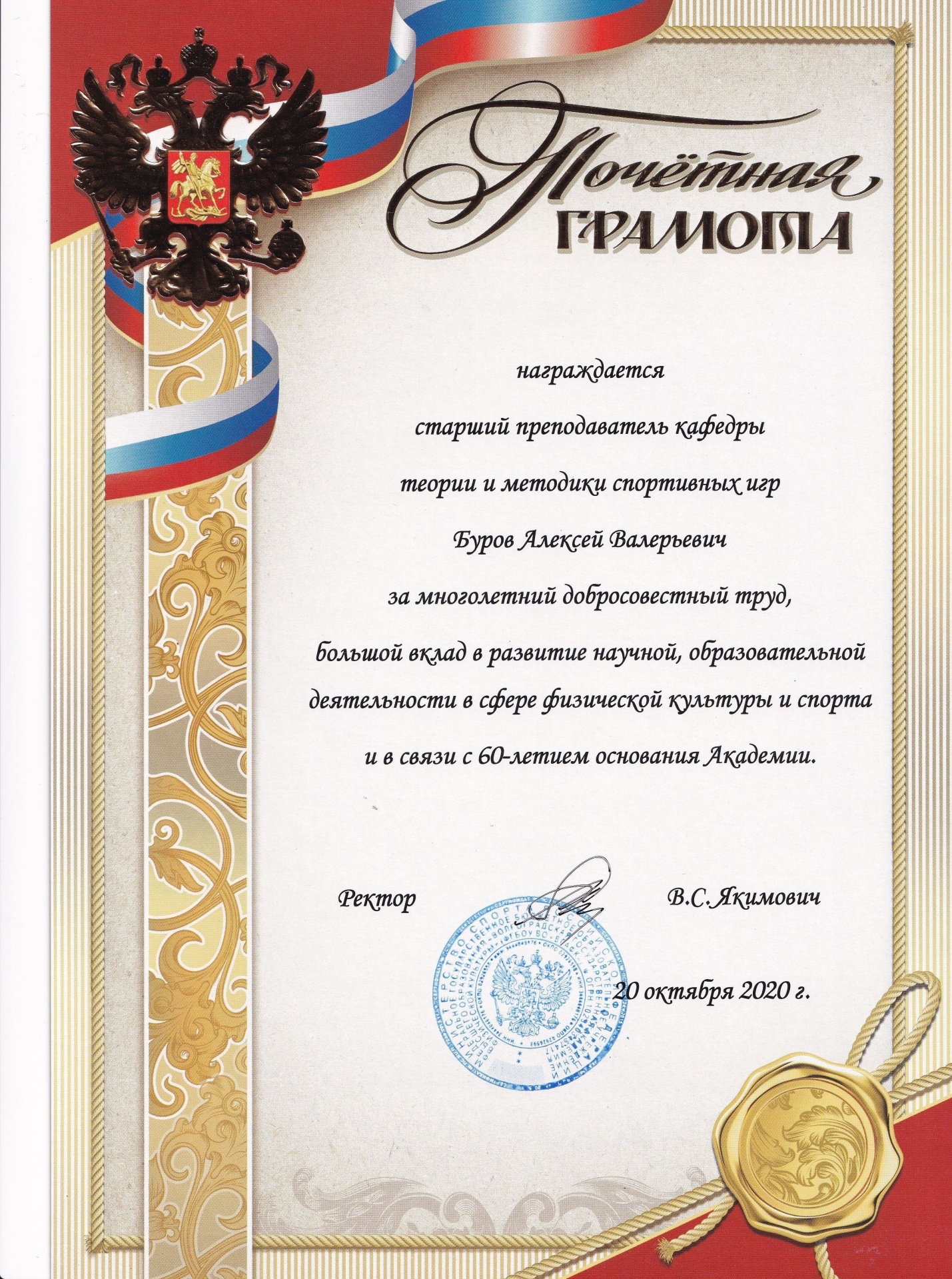 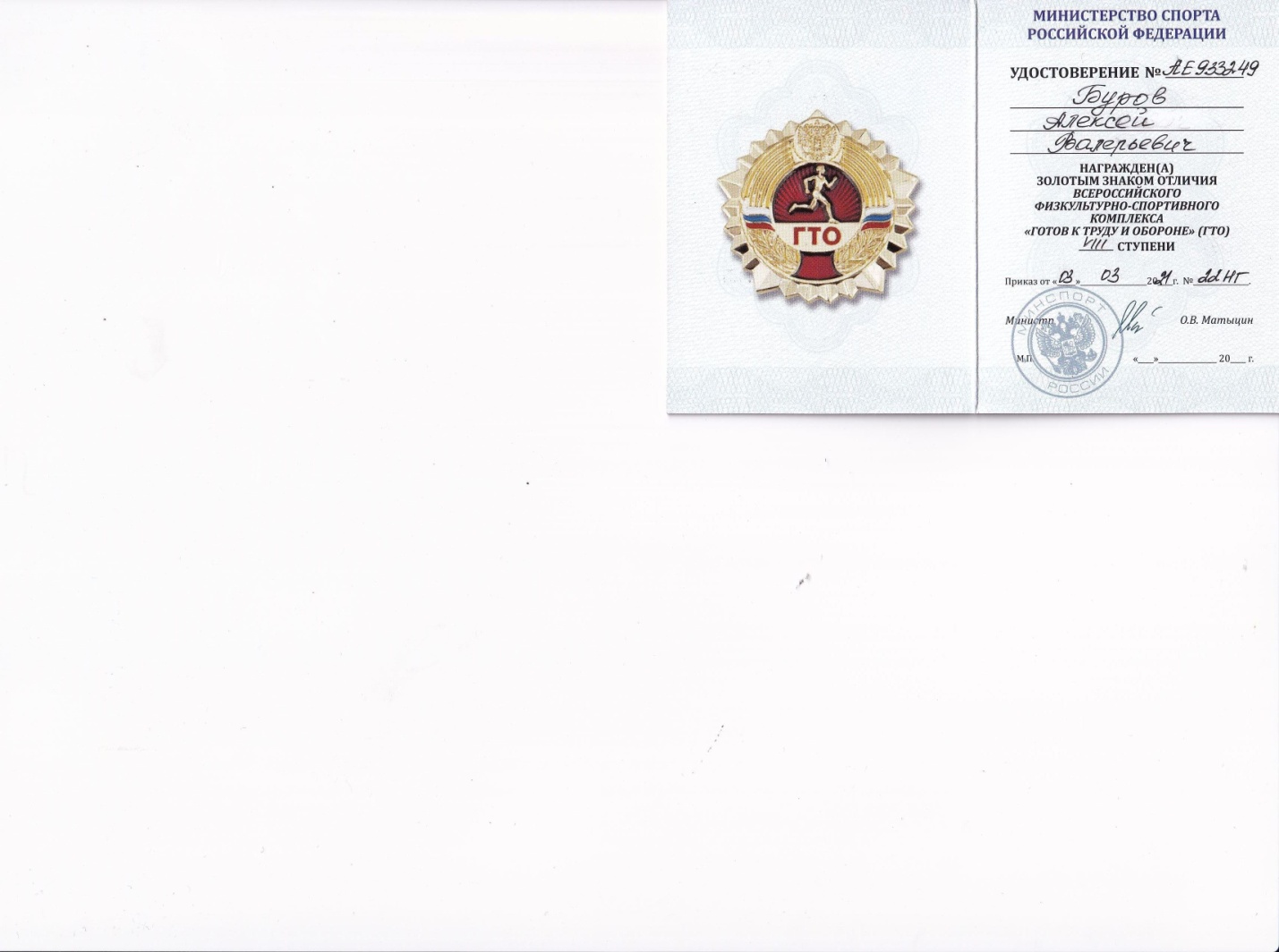 Ф.И.О.: Буров Алексей Валерьевич. Должность: старший преподаватель кафедры  теории и методики спортивных игр.Базовая специальность по диплому: «Магистр физической культуры», Волгоградская государственная академия физической культуры.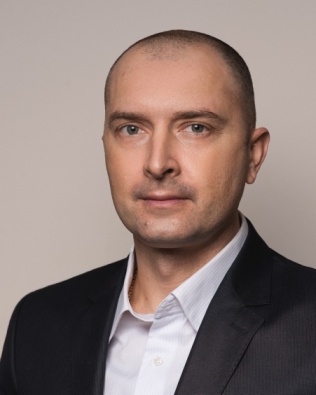 Индекс ХиршаКоличество публикацийЧислоцитированийЧислосамоцитирований238279 (33,3%)